                                       บันทึกข้อความ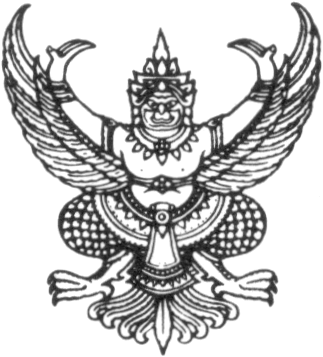 ส่วนราชการ  คณะวิศวกรรมศาสตร์ มหาวิทยาลัยธรรมศาสตร์       โทร. 0 2564 - 3001                                   ที่  อว 67.32/                                                     วันที่                 เรื่อง  ขออนุมัติจำหน่ายครุภัณฑ์  เรียน คณบดี (ผ่านรองคณบดีฝ่ายวางแผน , เลขานุการคณะฯ , หัวหน้างานพัสดุ, หัวหน้าภาควิชา/หน่วยงาน/โครงการฯ)ด้วย ภาควิชา/หน่วยงาน/โครงการฯ ............................................................  มีความประสงค์ที่จะจำหน่ายพัสดุ จำนวน ........... รายการ เนื่องจาก พัสดุดังกล่าวเป็นพัสดุที่เสื่อมสภาพและหมดความจำเป็นต่อการใช้งาน และบางส่วนชำรุด หากนำมาซ่อมแซมจะไม่คุ้มกับค่าใช้จ่ายในการซ่อมแซมหรือบำรุงรักษา โดยมีรายละเอียดของพัสดุที่จะทำการจำหน่าย ดังนี้	จึงเรียนมาเพื่อโปรดพิจารณา หากเห็นชอบด้วยโปรดอนุมัติ ดังนี้ ให้ดำเนินการจำหน่ายพัสดุ จำนวน ........ รายการ ตามที่นำเสนอข้างต้นแต่งตั้งคณะกรรมการสอบหาข้อเท็จจริง และคณะกรรมการจำหน่ายพัสดุ โดยมีรายชื่อดังต่อไปนี้ 2.1 คณะกรรมการสอบหาข้อเท็จจริง2.1.1  		ประธานกรรมการ2.1.2  		กรรมการ2.1.3 		กรรมการและเลขานุการ	 2.2 คณะกรรมการจำหน่ายพัสดุ	2.2.1 		 ประธานกรรมการ	2.2.2 		 กรรมการ	2.2.3 		 กรรมการและเลขานุการ                                                         (ลงชื่อ) ………………..………………….….….. ผู้ขออนุมัติจำหน่าย                                                                 ( ……………………………………….. )                                                         (ลงชื่อ) .................................................... หัวหน้าภาควิชา/หน่วยงาน/โครงการฯ                                                                   ( .............................................. )                                                                   .......... / ............... / ..............เอกสารแนบท้ายการจำหน่ายพัสดุ คณะวิศวกรรมศาสตร์ภาควิชา/หน่วยงาน/โครงการ ........................                                                      (ลงชื่อ) …………………………..…………..….. ผู้ขออนุมัติ                                                              ( …………………………………..……… )                                                      (ลงชื่อ) .................................................... หัวหน้าภาควิชา/หน่วยงาน/โครงการฯ                                                               ( .................................................. )                                                                 .......... / ............... / ..............ตัวอย่าง การขออนุมัติจำหน่ายครุภัณฑ์                                       บันทึกข้อความส่วนราชการ  คณะวิศวกรรมศาสตร์ มหาวิทยาลัยธรรมศาสตร์       โทร. 0 2564 - 3001                                   ที่  อว 67.32/                                                     วันที่                 เรื่อง  ขออนุมัติจำหน่ายครุภัณฑ์  เรียน คณบดี (ผ่านรองคณบดีฝ่ายวางแผน , เลขานุการคณะฯ , หัวหน้างานพัสดุ, หัวหน้าภาควิชา/หน่วยงาน/โครงการฯ)ด้วย  ภาควิชา/หน่วยงาน/โครงกสนฯ ...... หน่วยงานงานพัสดุ .......  มีความประสงค์ที่จะจำหน่ายพัสดุ จำนวน ... 1 ... รายการ เนื่องจาก พัสดุดังกล่าวเป็นพัสดุที่เสื่อมสภาพและหมดความจำเป็นต่อการใช้งาน และบางส่วนชำรุด หากนำมาซ่อมแซมจะไม่คุ้มกับค่าใช้จ่ายในการซ่อมแซมหรือบำรุงรักษา โดยมีรายละเอียดของพัสดุที่จะทำการจำหน่าย ดังนี้  	จึงเรียนมาเพื่อโปรดพิจารณา หากเห็นชอบด้วยโปรดอนุมัติ ดังนี้ ให้ดำเนินการจำหน่ายพัสดุ จำนวน ... 1 ... รายการ ตามที่นำเสนอข้างต้นแต่งตั้งคณะกรรมการสอบหาข้อเท็จจริง และคณะกรรมการจำหน่ายพัสดุ โดยมีรายชื่อดังต่อไปนี้ 2.1 คณะกรรมการสอบหาข้อเท็จจริง2.1.1 นาย เอ 		ประธานกรรมการ2.1.2 นาย บี		กรรมการ2.1.3 นาย ซี		กรรมการและเลขานุการ	 2.2 คณะกรรมการจำหน่ายพัสดุ	2.2.1 นาย ดี		 ประธานกรรมการ	2.2.2 นาย อี		 กรรมการ	2.2.3 นาย เอฟ		 กรรมการและเลขานุการ   	                                                                 (ลงชื่อ) ………………….………………….….. ผู้ขออนุมัติจำหน่าย                                                                         ( นายโยธิน      อุทยานิล )  (ลงชื่อ)……………………………………….….. หัวหน้างานพัสดุ                  ( นายอัฐตพงษ์ เทียนขวัญ )                ... 1 ... / ... ตุลาคม ... / ... 2562 ...เอกสารแนบท้ายการจำหน่ายพัสดุ คณะวิศวกรรมศาสตร์เลขที่ อว 67.32/ .......... ลงวันที่ ............................ภาควิชา/หน่วยงาน/โครงการ ........................                                                             (ลงชื่อ) ………………….………………….….. ผู้ขออนุมัติจำหน่าย                                                                         ( นายโยธิน      อุทยานิล )  (ลงชื่อ)……………………………………….….. หัวหน้างานพัสดุ                  ( นายอัฐตพงษ์ เทียนขวัญ )                ... 1 ... / ... ตุลาคม ... / ... 2562 ...ลำดับชื่อรายการ / จำนวน/หน่วยนับยี่ห้อรุ่นหมายเลขเครื่องรหัสครุภัณฑ์ ราคาที่ได้มาจากแหล่งงบประมาณ(รายได้คณะฯ กองทุน คลัง)ปีหมายเหตุ(รายละเอียดตามเอกสาร แนบท้าย)เรียน คณบดี (ผ่านรองคณบดีฝ่ายวางแผน,เลขานุการคณะฯ)        เพื่อโปรดพิจารณาอนุมัติ ให้จำหน่ายพัสดุตามระเบียบกระทรวง การคลังว่าด้วยการจัดซื้อจัดจ้างฯ พ.ศ. 2560 ส่วนที่ 4 การจำหน่ายพัสดุ ข้อ 215 พร้อมแต่งตั้งคณะกรรมการชุดต่างๆ เพื่อทำหน้าที่ในการจำหน่ายพัสดุตามนัยดังกล่าวข้างต้น ต่อไปด้วย ลงชื่อ ................................................ หัวหน้างานพัสดุ                         (นายอัฐตพงษ์ เทียนขวัญ)                                            วันที่ ............. / .................... / ...............เรียน คณบดี (ผ่านรองรองคณบดีฝ่ายวางแผน)         เห็นควรอนุมัติตามเสนอ      ลงชื่อ ................................................ เลขานุการคณะฯ                (นางสุกัญญา ว่องวิกย์การ)        วันที่ ............. / .................... / ...............เรียน คณบดี         เพื่อโปรดพิจารณาอนุมัติ        ลงชื่อ ................................................... รองคณบดีฝ่ายวางแผน                                                            (รองศาสตราจารย์ ดร.อิศเรศ  ธุชกัลยา)     วันที่ ............. / .................... / ...............คำสั่ง คณบดี (  ) อนุมัติ และดำเนินการตามเสนอ (  ) ไม่อนุมัติ เนื่องจาก ......          ลงชื่อ ......................................................                    (รองศาสตราจารย์ ดร.ธีร เจียศิริพงษ์กุล)                                                                         วันที่ ............. / .................... / ...............ลำดับชื่อรายการ / จำนวน/หน่วยนับยี่ห้อรุ่นหมายเลขเครื่องรหัสครุภัณฑ์ ราคาที่ได้มาจากแหล่งงบประมาณ(รายได้คณะฯ กองทุน คลัง)ปีหมายเหตุลำดับชื่อรายการ / จำนวน/หน่วยนับยี่ห้อรุ่นหมายเลขเครื่องรหัสครุภัณฑ์ ราคาที่ได้มาจากแหล่งงบประมาณ(รายได้คณะฯ กองทุน คลัง)ปีหมายเหตุ( รายละเอียดตามเอกสารแนบท้าย)เรียน คณบดี (ผ่านรองคณบดีฝ่ายวางแผน,เลขานุการคณะฯ)        เพื่อโปรดพิจารณาอนุมัติ ให้จำหน่ายพัสดุตามระเบียบกระทรวง การคลังว่าด้วยการจัดซื้อจัดจ้างฯ พ.ศ. 2560 ส่วนที่ 4 การจำหน่ายพัสดุ ข้อ 215 พร้อมแต่งตั้งคณะกรรมการชุดต่างๆ เพื่อทำหน้าที่ในการจำหน่ายพัสดุตามนัยดังกล่าวข้างต้น ต่อไปด้วย ลงชื่อ ................................................ หัวหน้างานพัสดุ                         (นายอัฐตพงษ์ เทียนขวัญ)                                            วันที่ ............. / .................... / ...............เรียน คณบดี (ผ่านรองรองคณบดีฝ่ายวางแผน)         เห็นควรอนุมัติตามเสนอ      ลงชื่อ ................................................ เลขานุการคณะฯ                (นางสุกัญญา ว่องวิกย์การ)        วันที่ ............. / .................... / ...............เรียน คณบดี         เพื่อโปรดพิจารณาอนุมัติ        ลงชื่อ ................................................... รองคณบดีฝ่ายวางแผน                                                            (รองศาสตราจารย์ ดร.อิศเรศ  ธุชกัลยา)     วันที่ ............. / .................... / ...............คำสั่ง คณบดี (  ) อนุมัติ และดำเนินการตามเสนอ (  ) ไม่อนุมัติ เนื่องจาก ......           ลงชื่อ ......................................................                    (รองศาสตราจารย์ ดร.ธีร เจียศิริพงษ์กุล)                                                                         วันที่ ............. / .................... / ...............ลำดับชื่อรายการ / จำนวน/หน่วยนับยี่ห้อรุ่นหมายเลขเครื่องรหัสครุภัณฑ์ ราคาที่ได้มาจากแหล่งงบประมาณ(รายได้คณะฯ กองทุน คลัง)ปีหมายเหตุ1เครื่องจัดทำรหัสครุภัณฑ์ จำนวน 1 เครื่องBrotherIV20000-300S/N 123456วศ.รค.27.58/1206100-0068325,000รายได้หน่วยงานฯ2558